National Parks and Wildlife Service
Commercial Filming and Photography Application Form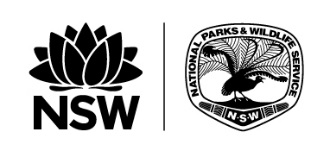 This application is required for commercial filming and photography activities proposed within areas managed by NSW National Parks and Wildlife Service (NPWS).Applicant detailsLocationsDetailed description of proposalProposal detailsType of filming or photographyPurpose of filmingDistributionHave you been contracted by NPWS, Destination NSW, Tourism Australia or any other NSW Government agency to undertake the proposed filming activity?    Yes	  NoIf yes, please provide agency name, contact name, position, phone number and email address.Do you give permission for NPWS to share the content created by this activity?    Yes	  NoPark impactsPlease check the relevant boxes.Please provide further information for any questions with a ‘X’ response.InsurancePlease attach a copy of your public liability insurance – this must be for a minimum $10 million and name the following as interested parties: 
The Minister for Environment and Energy, the Secretary of the Department of Planning, Industry and Environment and the Crown in right of NSW.PaymentA non-refundable application and assessment fee is payable upon submission of this application. NPWS staff will advise you of the exact fee prior to the charge being made.Declaration and signatureI declare that:I have the authority as the holder of the position cited below to make this application on behalf of the Applicant.To the best of my knowledge, the contents of this form and any attachments are true and correct.I herein acknowledge responsibility for the safety of crew, the public and the natural environment.I herein acknowledge having read the Standard Conditions and accept any additional conditions to which the Agreement may be subject, as well as the fees and charges payable, and agree that by signing this Agreement I shall render the Applicant legally bound by them in the event that the Agreement is authorised. Note: Application fees are non-refundable.ProcessingProcessing time for a complete application depends on various factors, including the nature of the proposal – a minimum of at least seven business days is required. You can contact your local NPWS office to discuss any specific issues or requirements.Email the following to park.businesses@environment.nsw.gov.au1.	Completed Application Form2.	Public Liability Insurance Certificate3.	Map of filming areaFull nameBusiness nameABN/ACNContact nameAddressContact phoneEmailOnsite contactPhoneProduction titleDateParkSite within parkNumber of cast/crewStart timeFinish timeNumber of vehiclesVehicle registration  Moving images  Stills photography  News and current affairs  Documentary (television/cinema)  Travel and lifestyle  Feature or short film  Advertising  Television drama or infotainment   Student production   Internal use (OEH/NPWS)  Music videos and corporate videos  Research  Social mediaOther (please specify)   Television                Cinema                Internet                Print  Television                Cinema                Internet                PrintOther (please specify)Does the activity include use of a drone - remotely piloted aircraft (RPA) or unmanned aerial vehicle (UAV)? If yes, please state ARN number: Note: If drone or unmanned aerial vehicle is above two kilograms, please attach a copy of the Remote Pilot Licence (RePL) and Remote Operator Certificate (ReOC) or UAV controller certificate, as well as Certificate of Currency or UAV Public Liability Insurance for the operator. If below two kilograms, you must notify Civil Aviation Safety Authority (CASA) and register the flight plan – please attach CASA confirmation. For more information, see Flying drones/remotely piloted aircraft in AustraliaWill there be any earthworks or other environmental modification required? Including clearing of vegetation, bringing rocks/soil/plants into the park, removal/relocation of rocks/soil/plants, erection of structures, use of unformed roads/tracks/trails or undeveloped sites.Do animals feature in the on-park filming activity? Including photography of marine mammals, use of park animals, disturbance of animals/habitat, bringing animal/s into the park (alive/deceased) or catching/trapping/releasing/relocating animals.Will any vehicles of any nature, with or without wheels, be brought into the park (including for use as props)?Will any temporary road closures be required? If so, traffic management plan and evidence of Roads and Maritime Services (RMS) approval must be provided.Will any fire be lit (other than in NPWS public fireplaces) or any flammable substances be brought into the park or pyrotechnics/special effects, such as smoke or sound, be required for filming?Will the filming include presentation of Aboriginal stories, cultural interpretation, sites people or heritage? If yes, please provide a letter of endorsement from the local Aboriginal custodians.Will the filming include presentation of historic heritage, including stories, artefacts, sites or people?Will digital or other visual effects be used in the production which change the visual presentation of the site in relation to park activities or assets?Will any signs, including but not limited to posters, other advertising materials or traffic management signs be erected for use behind or in front of the camera?Will any weapons or explosives be brought into and/or used in the park? Including but not limited to spear guns, bow and arrow, spears, knives, firearms or explosives.Are any special arrangements or non-standard uses of areas required? For example, exclusive use of an area, security, parking, road closures, camping or on-site accommodation.Will the activity have any impacts outside the park such as traffic, noise or parking?Will any dangerous activities be undertaken or presented as being undertaken? Including but not limited to abseiling, rock climbing, activities near cliff edges, parachuting, white water boating, hang gliding.Will NPWS feature in the production credits?Will NPWS staff, uniforms, signage or equipment or equipment designed to represent NPWS be featured in the production or required for the filming?Will the location be identified in the production?  Visa
  MasterCardCard NumberName on cardCardholder’s signatureExpiry date      /      SignatureDatePrinted namePosition